Student Handbook 2018-2019Dayton High School200 Greendevil LaneDayton, Kentucky  41074School Phone:  859-292-7486School Fax: 859-261-1606School Web Site:  www.dayton.kyschools.usCentral Office Phone:  859-491-6565Lincoln Elementary Phone:  859-292-7492Mr. Jay BrewerSuperintendentRyan Kellinghaus, PrincipalScott Meyers, Assistant PrincipalBarbie Lukens, Athletic DirectorRian Embry, Guidance CounselorName___________________________________Address________________________________City____________________Zip Code_______Phone__________________________________Student No.____________________________Pin No.________________________________We believe that….High expectations promote academic achievement.Encouraging positive behavior and providing support fosters perseverance and integrity.Education is a partnership among home, school, and community.All students will learn and achieve in a safe, disciplined environment in which they feel trusted, supported, and have a sense of belonging.Celebrating individual and school accomplishments encourages continuous improvement.Differentiated instruction promotes student mastery.  Integrating technology into the classroom will optimize student learning.Education is lifelong learning and learning for life.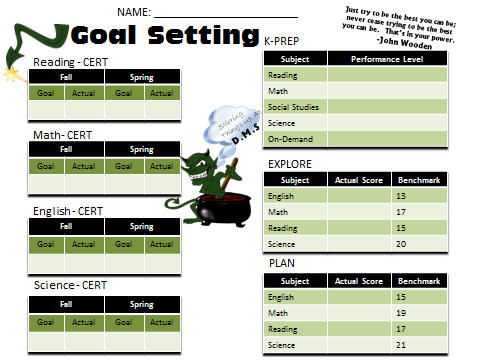 School-Wide ExpectationsC - CourageA - AttitudeR – Respect & ResponsbilityE – EffortCommon Area ExpectationsSITE BASED DECISION MAKING COUNCIL (SBDM)Mr. Ryan Kellinghaus	                              PrincipalMs. Angie Buschle                                   TeacherMs. Erin Goetz                                    	     TeacherMs. Julie Rubemeyer                                TeacherMrs. Jennifer Sparks                                 ParentMs. Angela Gonzalez                                ParentVISITORSAll visitors are required to receive permission from the Principal's Office to visit the school. Visitors must wear a Visitors Badge and have the office hold their driver’s license when they are in the building. Visitors wishing to attend a class, assembly or just look around may be permitted at the discretion of the Principal.BELL SCHEDULESMiddle/High School                                                  8:00 - 8:54	                     1st Period                      8:58 - 9:49                     2nd Period                     9:53 - 10:44                   3rd Period                     10:48 - 11:39                 4th Period                      11:43 - 12:59                 5th Period/Lunch                                                                                  1:03 - 1:54                     6th Period	            1:58 – 2:55                    7th Period                       TEXTBOOKSAll students are expected to properly care for their textbooks.  Fines can be issued for books, which are damaged. Students will be charged a replacement fee for books not returned.HIGH SCHOOL FEESArt Class Fee         $10.00 (consumable art supplies)Science Labs          $10.00 (consumable materials for experiments)Class Fee                $ 5.00 per class per H.S. StudentSummer School      $60.00 (High School Only; No fee for Middle School)Technology Fee      $25.00 (fee assessed if student uses their school issued laptop at home)ABSENCESStudent attendance is based on the minutes a student is in school.Any time away from school less than 145 minutes is considered a tardy. Any time away from school more than 145 minutes is considered a half day absence or a whole day absence. Four (4) absences will be excused per semester with parental notes.  (After 4 per semester, absences are unexcused unless a doctor's excuse is brought in or the principal excuses the absence.)Unused days may not be carried over to the next semester.Vacations are excused to the extent that the absences do not exceed the 4 absences per semester rule.Legitimate doctor excuses do not count towards the 4 days per semester rule.A student may go on up to 10 Educational Enhancements Opportunities throughout the course of the school year.  An Education Enhancement Opportunity is participation in an educational foreign exchange program or an intensive instructional program in one (1) of the core curriculum subjects of English, Science, Mathematics, Social Studies, Foreign Language or the Arts.   All Educational Enhancement Opportunities must be approved by the administration before going. Release time for funerals of non-family members will not be granted unless parents pick up and return the student to school.The administration may also grant excused absences for family emergencies and/or other extenuating circumstances.Students and parents are requested to make outside appointments after regular school hours.It must be understood that school officials will make the final decisions on all absences in regards to excused or unexcused.TARDIESALL Students who are not in class by 8:00 are tardy to school and therefore must sign in at the office before reporting to class. Students will receive a tardy slip that must be presented to the teacher in the class he/she is entering. STUDENTS LEAVING SCHOOL GROUNDSThe principal shall not permit any child to be sent out of the school building during school hours.  No student under the age of 18 may leave school during school hours without parent/guardian permission or without supervision from school staff. Students who are 18 years or older may be allowed to leave school grounds without the accompaniment of a parent up to 3 times in the school year during the active school day as long as the principal/office staff has verbal confirmation from a parent over the phone before student exits.ADMINISTERING PRESCRIPTION AND OVER THE COUNTER MEDICATIONS AT SCHOOLSchool personnel selected by the Principal shall dispense medication to pupils only if the medication has been prescribed or ordered by a physician or dentist.  Antiseptic and appropriate other emergency medications shall be maintained in the first-aid kit.Pupils may take medicine which is brought from home once a completed authorization form from the parent/guardian and physician is on file, provided the conditions required by administrative procedures are met.  If a student brings any medication to school without completing the approved authorization form will be subject to disciplinary action (see Level III Infractions: Drugs).Except for emergency medications (including, but not limited to Diastat, Glucagon, and EpiPens) and medications approved for students to carry for self-medications purposes, all medications dispensed to pupils by authorized school personnel shall be kept in the school in a safe, secure place designated by the Principal.  In addition, authorized school personnel shall document on approved forms the dispensing of medications to pupils.Under procedures developed by the Superintendent, a student may be permitted to carry medication that has been prescribed or ordered by a physician to stay on or with the pupil due to a pressing need.Provided the parent/guardian and physician files a completed authorization form each year as required by law, a student under treatment for asthma shall be permitted to self-administer medication.Students shall not share any prescription or over the counter medication with another student. Each year, the District shall notify students in writing of this prohibition and that violations shall result in appropriate disciplinary action, including but not limited to suspension or expulsion When possible all medications should be given at home.No medication will be given unless the required form has been filled out and is returned to the office by the parent/guardian and/or physician.  (FORMS are available in the office.)No medication will be given unless it is in the proper container; no envelopes, baggies or anything except the original container will be accepted.Non-prescription medications will only be given for three consecutive days, at that time a physician's note will be required to continue the medication.Prescription medications must have medication form filled out before dispensing; the parent or guardian is responsible for notifying the school nurse with any changes of dosages.  A new medication form must be filled out with the new dosage.NO medication will be kept with the child during school unless a physician has written that it is necessary that the child keep the medication on them at all times (i.e. inhaler)NO medications will be sent home with the student unless he/she is 18 years old, or the bottle is empty.If you have any questions, call the school nurse at 292-7492.IMMUNIZATION RECORDS(902 KAR 2:060 AND 902 KAR 2:090)No child shall be eligible to enroll as a student in Dayton High School unless there is a current, up-to-date immunization record or certificate on file in the principal's office.  This is according to Kentucky State Law:  KRS 214:034, which places upon the parent, guardian, or person having custody of the child the duty to see that the child is properly immunized.  ENROLLMENT REQUIREMENTSTo enroll as a student you must have the following items available: up –to- date immunizations record or certificate, birth certificate, social security card, proof of residency and proof of custody, if applicable. Students coming from out of state must have a new physical completed.    PROGRESS / REPORT CARDSProgress Reports are given to students 4 times, at the midpoint of each quarterly grading period.  These reports contain information related to academic average. Report Cards are issued at the end of each quarterly grading period.  Currently, there are four grading periods in the school year.  Parents are encouraged to carefully look over the report cards.  DMS/DHS teachers welcome requests for parent-teacher conferences.  GRADUATION REQUIREMENTSThe Board of Education decides on the total number of acceptable credits for graduation.  Of these, four credits must be in English, four high school credits in mathematics, three credits in science, one-half credit in physical education, one-half credit in health, one credit in the arts in humanities concentration, three credits in social studies and one credit in practical living/vocational studies concentration. Twenty-five (25) credits are needed to graduate.  Students who have completed the minimum number of high school credits and all other specified graduation requirements, including payment of applicable student fees, shall be eligible to participate in Commencement exercises.  Seniors who have not completed all graduation requirements may participate in all senior activities except Commencement exercises and senior awards night.A student must have an overall average of 60 in order to pass the class and earn the credit for the year.For graduation from various Dayton High School programs see the Dayton High School course description guide.SBDM Policy 8.04: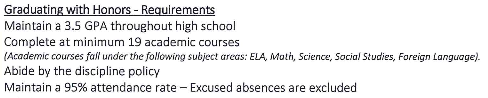 HIGH SCHOOL CLASSIFICATIONFreshman			 0-4 creditsSophomore			 5 credits	Junior			 	11 credits Senior			 	18 credits Graduate 25 creditsGRADING SYSTEMCourses taken on a yearly basis receive a yearly average.  Semester courses receive one grade and are not averaged with any other grade.All grades are recorded numerically.  Grade point averages are reported using a standard 4.0 scale and class rank is reported using a numerical 100 point scale for final grades in all courses. Honors classes and dual credit college classes are weighted with 10 percentage points added onto the students’ final grade each quarter, as well as a weighted 5.0 scale for GPA calculation.  See SBDM Policy 8.04 for graduation ceremony, awards and recognition.  See SBDM policy 8.06 for details regarding valedictorian and salutatorian.  See SBDM Policy 8.07 below for GPA and class rank.  SBDM policies can be found on our school website at http://www.dayton.kyschools.us/1/Content2/230 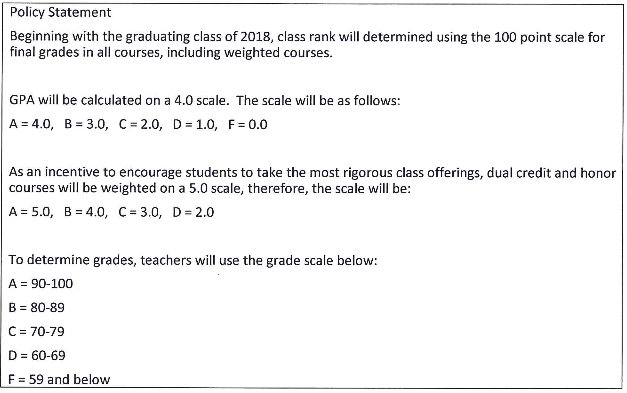 HONOR ROLLStudents who have all grades of 90% or above are listed on the Super Honor Roll.  Students with all grades of 80% or above are listed on the Honor Roll.DRESS CODEAll work place environments have expectations for dress.  The following section establishes minimum expectations for student dress while involved in their work of acquiring a public school education.  The dress code ensures modest and appropriate clothing that is not offensive or disruptive and that reinforces safe behaviors and a safe and orderly environment.Except for students who, on a voluntary basis, attend schools or programs, which require special prescribed attire, students have the right to freedom of dress and appearance so long as the dress or appearance does not present health or safety hazards or cause disruption of the educational process. Strictly prohibited are clothing and accessories that promote alcohol, drugs, tobacco, gangs, violence, sexual behavior, profanity, or discrimination through words, pictures, or innuendo.See – through clothing of any kind, clothing which reveal midriffs, cleavage, backs, shoulders, sides, naval, or allow undergarments to be visible are not permitted.No cleavage can be shown Jeans may be worn as long as there are no holes in private areas on the jeans.Shorts are permitted as long as they cover the buttox and private areas.No biker shorts are permitted.Pants are to be worn at waist level. Yoga pants, elastic pants, leggings, jeggings, form fitting pants, tight pants may be worn at the administrations’ discretion. Hats, caps, visors, sunglasses, bandanas, gloves, scarves, or head coverings must be stored in lockers during the school day.Sweatshirt hoodies may be worn but students should keep their hood down.Jewelry that may be distracting to other students is not permitted. For safety and hygiene reasons, jewelry may not be removed.Head phones and ear buds are not to be worn or shown in classrooms or hallways.No bags of any kind including purses, backpacks, etc. may be carried from classroom to classroom and must be stored in lockers (THE ONLY EXCEPTION TO CARRYING BAGS IS STUDENTS TRAVELING TO AND FROM GYM CLASSES FOR HYGENIC PURPOSES ONLY)No outside coats including letterman coats may be worn in school. Zip-up or button-up jackets may be worn as long as they are not excessively baggy.Sleepwear for school is inappropriate and is not permitted – including pajama pants and flannel pants In instances involving clothing or accessories not specifically included in the above regulations, the principal or his/her representative shall render a decision.DUE PROCESSA pupil may be suspended from the common schools after the following due process procedures have been provided:The pupil has been given oral or written notice of the charge or charges against him which constitute cause for suspension;The pupil has been given an explanation of the evidence of the charge or charges if the pupil denies them; and,The pupil has been given an opportunity to present his own version of the facts relating to the charge or charges.In cases that involve students with disabilities, the procedures mandated by federal and state law for handicapped students shall be followed. DEFINITION OF SUSPENSIONSuspension shall mean a denial of attendance at any single subject or class, or any full schedule of subjects or classes, or at any other type of activity conducted by or on behalf of the particular school for the stated period of time.  Students placed on suspension will not be allowed to make up any class work for the duration of the suspension unless special permission is granted by the student’s teachers.  Note:  All suspensions shall apply only to days school is in session.DEFINITION OF EXPULSIONExpulsion shall mean a denial of attendance at any single subject or class or at any full schedule of subjects or classes, a denial of attendance at any other type of activity conducted by or in behalf of the Dayton Independent Schools, and any combination of the foregoing, for a period of time not to exceed the current school term.  An expulsion also may include a denial of admission to or entry upon real or personal property owned, leased, rented, or controlled by the Dayton Independent Schools.LOCKERSLockers are provided for the convenience of the students.  The school is not responsible for any item that may be stolen or lost. Students may bring a combination lock to school for their locker but they must give the combination of their lock to the principal prior to placing the lock on their locker.  Otherwise, they will use the combination lock built into their locker.Students are expected to use the lockers to which they are assigned all year.Going to your locker is not an excuse for class tardiness.Students will not be permitted to go to lockers during class unless the teacher feels it is extremely necessary and then only with a proper pass.Mechanical problems with the lockers should be reported to the main office.Desks and lockers are school property and school authorities may make regulations regarding their use and administration may open lockers without notice at any time.  Lockers are not a good place to store items students do not want others to see.EXTRA-CURRICULAR ACTIVITIESATHLETICS: Athletic DirectorIn order to participate in athletics, students must qualify by the Kentucky High School Athletic Association rules.  Students must also adhere to any policies developed by the Dayton High School SBDM Council regarding extra-curricular activities, which includes athletics.  Each individual coach may also develop rules and regulations concerning his/her sport and participants are required to follow these rules.Any student who is failing more than one subject is deemed ineligible and may not participate in his/her respective sports for at least a one-week period.  Eligibility will be checked every week.  (KHSAA Sec. 2) On Tuesday of each grading period, a student shall also be passing (cumulatively for the credit period) in at least four hours of instruction as defined by Kentucky Board of Education regulations (of the six hours of instruction required) or the equivalent of four hours of instruction acceptable to graduation in order to be eligible to participate in athletics during the next seven day period (Saturday through Friday).  No special tests or recitations are to be given for the purpose of making the student eligible. The following is a list of the sports usually available to our students during the school year:FALL	                                              	WINTER	                                         	SPRINGCross Country                                 	Basketball                                       	BaseballFootball                                           				Cheerleading	                                   TrackVolleyball                                        Bowling                                          SoftballGirls' Soccer				CheerleadingCLUBS AND ACTIVITIESStudent’s benefit from involvement in extra-curricular activities, Dayton High School offers a variety of clubs and activities for the students to become involved in. Some activities that have been offered include, but are not limited to, the following:Student Council	       Girls on the Run       3D Printing	Art Club		       National Honor Society     		  Earth Club         	FTA          Robotics Club      Magic Club	       and many others…	EOP (Eligibility Of Privileges)EXTRA CURRICULAR ACTIVITIES PARTICIPATION*Eligibility of Privileges Policy addresses ALL student attendance, behavior, and grades. Based on this SBDM policy, students may lose the rights to participate in or attend extracurricular activities and events.It is the policy of Dayton High School to hold students accountable to high standards in the areas of academics, attendance, and behavior. Therefore to be eligible to participate in any school organized, non-educational activity before, during, or after school hours, students must meet the following standards: Academic Requirements Grades will be checked on Tuesday each week. At the beginning of each quarter the EOP grade check will be run after the first two weeks of the quarter. EOP for attendance and behavior will still be in effect. Any student with failing grades in more than one class/credit will be ineligible to participate that week.  Coaches may still require athletes to attend practice or games but athletes may not participate in games.EOP will also apply to marching band and pep band.Attendance Requirements Attendance will be checked throughout the school year. Any student with more than 5% unexcused absences of the amount of days school has been in session will be ineligible to participate for one week. Behavior Requirements The following situations will result in a student being ineligible for one week: Currently serving an out-of-school suspension or placed in in-school discipline as a disposition from a principal will result in ineligibility for remainder of the day(s) suspended or spent in in-school discipline. Any other actions considered inappropriate or incorrigible at the discretion of the school administration. Students on EOP must arrive at Friday school by 3:00 and check in.  Upon check-in, they will be assigned to an EOP tutor by the lead teacher and their grades will be checked.  If a student is passing all classes upon arrival and check-in, the lead teacher may release them early if they receive parent permission by phone and document it in PLP.  If a parent cannot be reached, the student must stay until 5:00.  Students who are not passing all classes upon check-in will receive tutoring until 5:00.  Any student who is on EOP and does not report to Friday school will be suspended from school and assigned to another Friday school. Student athletes are required to adhere to the guidelines written in the Interscholastic Student-Athlete Policies and Agreement, which they have read and signed.  This signed document is kept on file with the coaches.JUNIOR-SENIOR PROMStudents must be a current junior or senior with the proper amount of credits in order to attend the prom.  Underclass students may attend the Junior-Senior prom if they are the guests of a current junior or senior and not below the 9th grade.  In addition, everyone attending the prom and their parents must sign the student agreement form. Any student wanting to attend prom cannot be on EOP the week of prom.PARENT CONFERENCES AND INFINITE CAMPUSParents and students desiring a conference with a teacher should arrange it either before or after the regular school day or at those times when the teacher is not scheduled for a class.  This can be arranged through the main office or with the teacher personally.Parents and students can check a student's grades, attendance, and discipline by accessing Infinite Campus via Dayton High School’s website, at http://www.dayton.kyschools.us/Content/6 and your child's student I.D. number and Personal Identification Number (available in the front office). PERSONAL PROPERTYPersonal property, such as money, clothing, jewelry, notebooks, books, musical instruments, etc., is the responsibility of the individual student.  These possessions should be locked in your locker or kept in your personal possession at all times.  Do not bring large amounts of cash or expensive items to school.  The school will not be responsible for personal possessions monetarily or otherwise.  CELL PHONES & PERSONAL DEVICES:Middle school students who bring cell phones to school must lock their cell phone or personal device in their locker before reporting to their 1st period class.  Their phone must remain locked in their locker until they are released from school at the end of the school day.  See locker expectations above regarding use of personal combination locks.High school students who bring their cell phones to school must lock their cell phone or personal device in their locker before reporting to their 1st period class and must keep their phone in their locker.  High school students may retrieve their phone from their locker when released to the cafeteria for lunch or when they leave the school for college courses or vocational school but they must return their phone to their locker immediately upon re-entering the building or leaving the cafeteria.  See locker expectations above regarding use of personal combination locks on lockers.HEADPHONES:Students are asked to bring headphones to school for use with computers in classes (when directed to do so by a teacher), and as such, may carry headphones from class to class.TRAFFIC/PARKINGIn the school area, it is asked that all who drive do so slowly and carefully.  Pedestrians are asked to use caution also.No student parking is allowed in the lot adjacent to the school.  Also, this lot should not be used as a play area.Student parking is permitted in the lot on the south side of 3rd Street adjacent to the school bus stop.Students should not park in the spots designated for visitors.CELL PHONES AND OTHER COMMUNICATION DEVICESPersonal devices such as cell phones, IPADS, IPODS, kindles, laptops, etc. may be used in the cafeteria before school and after school. Cell phones may not be used during school hours without explicit permission from an administrator. Middle school students who bring cell phones to school must lock their cell phone or personal device in their locker before reporting to their 1st period class.  Their phone must remain locked in their locker until they are released from school at the end of the school day.  See locker expectations above regarding use of personal combination locks.High school students who bring their cell phones to school must lock their cell phone or personal device in their locker before reporting to their 1st period class and must keep their phone in their locker.  High school students may retrieve their phone from their locker when released to the cafeteria for lunch or when they leave the school for college courses or vocational school but they must return their phone to their locker immediately upon re-entering the building or leaving the cafeteria.  See locker expectations above regarding use of personal combination locks on lockers.Students may not take photos or videos at any time on cell phones or personal devices anywhere on school property.Phones and listening devices are not to be used during any detention or Friday school. Any use of phones at school to transmit personal images, school work, or evaluation materials will be treated as a serious breach of security and disciplined accordingly. If you fail to follow expectations concerning cell phones/electronic devices or any violations of these user policies it may result in your phone being confiscated and disciplinary action.HEADPHONES:Students are asked to bring headphones to school for use with computers in classes (when directed to do so by a teacher), and as such, may carry headphones from class to class.**Please refer to Responsible Use Policy for guidelines concerning proper use of school technologies, email, and internet.SCHOOL SAFETYThe safety of students is a serious concern at all times.  To assure the safety of students while attending school or under school supervision, school buildings and equipment, including buses, will be regularly inspected for health, fire, and safety hazards.Dayton High School has an extensive camera monitoring system to improve the overall safety and well being of students and staff.  Cameras are placed at outside entrances, hallways, stairwells, and in the cafeteria.  The camera system allows us to continuously monitor these areas. The public is alerted to this monitoring system by the following warning, which is posted at the school entrance:"WARNING:  These premises are being videotaped by the Dayton Board of Education."In addition to the use of technology for safety, Dayton High School deters students from bringing illegal drugs into the building by using K-9 dog units, which perform unannounced locker searches.  The K-9 units have the ability to smell illegal drugs if they are present in student lockers. Dayton High School works closely in cooperation with the local police and fire departments in assessing, maintaining, and improving school safety.EMERGENCY PROCEDURESFire Drill - Clear the building.  Students should leave the building in a quick, quiet, and orderly manner.  Exit procedures will be posted in all areas of the building.Tornado/Storm Drill Do not leave the building.  Students should go to assigned shelter areas. First floor rooms will merge together. Earthquake Drill – Students will move toward interior walls and seek shelter under sturdy furniture. Lockdown/Intruder Drill – Students and teachers are to remain in the classroom with the doors locked, shades drawn, and windows covered on the door until they receive further instructions.                Dayton High School Code of ConductAll student behavior in the Dayton Independent Schools is based on respect and consideration for the rights of others.Students shall have the right to receive a publication listing the rules and regulations to which they are subject.  These rules shall be developed cooperatively by the faculty, administration, and representatives of the student body, and approved by the Dayton Board of Education.  Any restrictions on student behavior must be concerned with speech or action, which disrupts the work of the school or interferes with the rights of other students.Students have a responsibility to know and respect the rules and regulations of the school.  Students have the further responsibility to behave in a manner appropriate to good citizenship everywhere.The following is a list of major behavior infractions and the disciplinary actions for each infraction. This is not a comprehensive listing and the Dayton Board of Education and the Administration of Dayton High School shall reserve the right to administer other corrective measures for other offenses that might occur.This code shall be enforced in a fair and equitable manner without regard for race, gender, or disability at Dayton High School, at all school related events, and on school field trips.Discipline CodeLevel 1 Offenses – While serious in nature, do not cause harm to individual students or significantly disrupt the educational process. Level 2 Offenses – More serious in nature causing harm to students/staff and significantly disrupting the educational process.  Because of the seriousness of these offenses and their impact on instruction, these referrals will be considered in combination with one another in their severity.Level 3 Offenses: Suspension, Expulsion, (KRS 158.150) and Law ViolationsLEVEL 1 INFRACTIONS AND CONSEQUENCES1.  DRESS CODEPlease refer to the Dress Code located in the front of the agenda for specific information.Students will be asked to change attire.  Parents will be called to bring a change of clothes; in the event parents cannot be reached the student will be isolated for the remainder of the day. Repeat offenders will face further disciplinary actions.CONSEQUENCE: Level 1 (Repeat offenders: Level 2)2.  FAILURE TO ATTEND SCHOOL/PRINCIPAL DETENTIONThe willful absence from assigned detention without notifying a principal.CONSEQUENCE: Level 1 (Repeat offenders: Level 2) 3.  FAILURE TO ATTEND TEACHER DETENTIONThe willful absence from assigned detention without notifying the teacher.CONSEQUENCE: Level 1 (Repeat offenders: Level 2) 4.  PUBLIC DISPLAY OF AFFECTIONAny overt act that is not deemed to be socially acceptable.CONSEQUENCE: Level 1 (Repeat offenders:  Level 2)5.   Telecommunication/Electronic Devices (cell phones/pagers/iPODs, etc) While on school property or while attending school-sponsored or school-related activities, whether on or off school property, students shall be permitted to possess and use personal telecommunications devices as defined by law, provided they observe the following conditions:Devices such as cell phones, mp3 players, IPods, kindles, cameras, gaming devices, etc. shall not be used unless an emergency situation exists that involves imminent physical danger or an administrator authorizes the student to do otherwise, devices shall be turned off, stored in a locker and operated only before and after the regular school day unless otherwise given permission by school administration.When students violate this prohibition and are referred to the office, they shall be subject to the following disciplinary action. First Time:  Device will be confiscated and locked in the front office.  Parent will be contacted.  Student will pick up phone the in office after school.Second Time: Device will be confiscated and locked in the front office.  Parent will be contacted.  Parent may pick up phone in office.Third Time: Device will be confiscated and locked in the front office.  Parent will be contacted.  Parent may pick up phone in office.  Student's digital driver's license will be revoked to Level I.  Student will earn their digital driver's license (DDL) at home that evening or they will serve a day of in school detention (ISD) the following day and earn their digital driver's license in ISD. Fourth Time: Device will be confiscated and locked in the front office.  Parent will be contacted.  Parent may pick up phone in office.  Student's digital driver's license will be revoked to Level I.  Student will serve a day of in school detention (ISD) the following day and earn their digital driver's license in ISD.  Student will also serve a 90 minute detention.Additional Offenses: Student must report to the front office every morning to check in, their cell phone will be held in the front office and they may pick up their cell phone at the end of the school day.  Additional offenses may result in a level 2 consequence.Students are responsible for keeping up with the devices they bring to school. The District shall not be responsible for loss, theft, or destruction of devices brought onto school property.Students shall comply with any additional rules developed by the school concerning appropriate use of telecommunications devices. CONSEQUENCE: Level 1 (Repeat offenders: Level 2)LEVEL 2 INFRACTIONS AND CONSEQUENCESA combination of 4-7 Level 2 infractions will result in a 1-3 day suspension in addition to individual consequences. A combination of 8-11 Level 2 infractions will result in a 2-4 day suspension in addition to individual consequences.A combination of 12-15 Level 2 infractions will result in a 3-5 day suspension in addition to individual consequences.A combination of 16 or more Level 2 infractions will result in a 5 day suspension in addition to individual consequences.  After several failed disciplinary interventions, the administration will utilize the juvenile court system for assistance if warranted. 1.  ACADEMIC CHEATING/PLAGIARISMDocumentation of offense and parent contact informing parent of the consequence(s).  Student will receive a zero for the assignment, serve a teacher or school detention and redo the assessment.CONSEQUENCE: Level 22.  CLASSROOM/SCHOOL DISRUPTIONAny disruption for which a student is referred to the office, including profanity, pornography, obscene behavior, excessive talking, unnecessary comments, out of seat, etc.  Conduct and/or behavior which is destructive to the orderly educational procedure for the school or scuffling and horseplay which may lead to more serious conflicts, is not allowed in the hall, classroom, on-campus, buses, or on the way to and from school. CONSEQUENCE: Level 23.  DEFIANCE OF AUTHORITY (Insubordination)Any act, or behavior, in which the student willfully defies the lawful authority of reasonable direction of school personnel.  CONSEQUENCE: Level 24.  DISRESPECTFUL BEHAVIORAny act, or behavior, in which the student disrespects a teacher, school employee, or another student.CONSEQUENCE: Level 2   5.  EXTORTION	The solicitation of money, or something of value, from another student, regardless of the amount, in return for protection, or in connection with a threat to inflict harm. CONSEQUENCE: Level 26.  FAILURE TO ATTEND In School DetentionThe willful absence from ISDCONSEQUENCE: Level 2 7.  FIGHTINGThe willful engagement, or participation in, physical contact, between two or more students.CONSEQUENCE: Level 28.  GAMBLINGParticipating in games of chance for the express purpose of exchanging money.CONSEQUENCE: Level 29.  HARASSMENT/ BULLYING In order to effectively participate in the democratic process as adults, student must learn to respect the rights of others and to interact with them in a civil manner.  Therefore, students are required to speak and behave in a civil manner toward students, staff, visitors to the schools, and other persons.ACTIONS NOT TOLERATEDThe use of lewd, profane or vulgar language is prohibited.  In addition, students shall not engage in behaviors such as hazing, bullying, menacing, taunting, intimidating, verbal or physical abuse of others, or other threatening behavior.  This handbook provision extends to any/all student language or behavior including, but not limited to, the use of electronic or online methods.  Such behavior is disruptive of the educational process and interferes with the ability of other students to take advantage of the educational opportunities offered.This handbook provision shall not be interpreted to prohibit civil exchange of opinions or debate protected under the state or federal constitutions where the opinion expressed does not otherwise materially or substantially disrupt the education process or intrude upon the rights of others.Students who violate this handbook provision shall be subject to appropriate disciplinary action.Examples of harassment/bullying are when a student:Strikes, shoves, kicks or otherwise subjects another person to physical contact or attempts or threatens to do the same; orIn a public place, makes an offensively coarse utterance, gesture or display, or addresses abusive language to any person present; or Follows a person in or about a public place or places; or Engages in a course of conduct or repeatedly commits acts which alarm or seriously annoy such other persons and which serve no legitimate purpose; orBeing enrolled as a student in a local school district, and while on school premises, on school-sponsored transportation, or at a school-sponsored event:1.  Damages or commits a theft of the property of another student;2.  Substantially disrupts the operation of the school; or3.  Creates a hostile environment by means of any gestures, written communications, oral statements, or physical acts that a reasonable person under the circumstances should know would cause another student to suffer fear of physical harm, intimidation, humiliation, or embarrassment.    CONSEQUENCE: Level 2 or Level 310.  INTIMIDATION OF WITNESSAny physical, or verbal intimidation, of a witness to any school violation.CONSEQUENCE: Level 211.  LEAVING CLASS/SCHOOL GROUNDS WITHOUT PERMISSION/SKIPPING CLASSWillfully leaving class or school premises without permission; skipping classCONSEQUENCE: Level 212.  MALICIOUS REMARKSTo willfully intimidate, insult, make false statement, or in other manner abuse verbally or in writing any member of the school staff or student body.CONSEQUENCE: Level 213.  MISREPRESENTING FACTSKnowingly deceiving school administrators and/or staffCONSEQUENCE: Level 214.  TOBACCO, LIGHTERS, E-CIGS, Vaporizers The possession of tobacco/lighters/E-CIGS and Vaporizers or illegal products, on school grounds or bus is prohibited during normal school hours.The items will be confiscated, the offense will be documented, and the parent will be contacted regarding the consequence(s).CONSEQUENCE: Level 215.  UNAUTHORIZED AREASA student is guilty of being in an unauthorized area (i.e. faculty work room, lounge, maintenance areas, boiler room, parking lots, etc.) without legitimate reason or permission.  CONSEQUENCE: Level 216.  VIOLATION OF CONDITIONS IN THE ISD PROGRAMAny willful violation of the conditions of the In-School Detention Classroom Program.CONSEQUENCE: Level 2LEVEL 3 INFRACTIONS AND CONSEQUENCES1.  AGGRESSIVE MISBEHAVIOR TOWARDS ANY SCHOOL EMPLOYEE Any physical contact or threat of physical contact towards school employees with the intention of doing bodily harm by a student or group of students.CONSEQUENCE: Level 32.  ALCOHOL, DRUGS, AND/OR “LOOK ALIKE” SUBSTANCES Use of, in any manner or to any extent, sale of, possession of, or under the influence of alcoholic beverages.  Alcoholic beverages include any beverage with alcoholic content.  Possession of includes items found in the locker assigned to the student, in vehicles and any other place where deposited by the student.Use of, in any manner or to any extent, sale of, possession of, or under the influence of drugs, illegal, controlled or dangerous substances.  A controlled/prescribed substance for a student’s current medication is not a violation of this regulation.  Illegal substances include glue, dangerous drugs, narcotics, marijuana, amphetamines, and any other material that has a harmful or unnatural effect on the person using them.Use of, in any manner or to any extent, sale of, or possession of vanilla flavorings, vitamin, saccharine, caffeine or other pills or substances appearing or represented to be controlled or the drug substances such as “speed” or any other commonly used name to designate a controlled or other drug substance.Possession of paraphernalia as related to the use of a controlled or illegal substance (paper, clips, etc.).CONSEQUENCE: Level 3 3.  ARSON The starting of fire within the school, on buses, or on school grounds for any purpose that results in destruction or disruption.CONSEQUENCE: Level 3 4.  ASSAULT Physical attack of one person, or a group of persons, upon one or more persons, who do not wish to engage in the conflict. Any provocation, (verbal or physical), may be considered a mitigation of the charge.  A person, who finds himself the victim of an assault, has the right to defend himself against the attack and use such force in defense as to be reasonably necessary.CONSEQUENCE: Level 35.  BOMB THREAT To falsely alert emergency services, or school to a non-existent bomb.CONSEQUENCE: Level 36.  DISORDERLY CONDUCT Includes-affray, unlawful assembly, disturbing the peace, disturbing meetings, blasphemy, profanity, obscene language, desecrating the flag, refusing to assist an officer, all attempts to commit any of the above.CONSEQUENCE: Level 37.  FORGERYThe act of falsely using the name of another person, or falsifying documents, or correspondence, such as (absences, excuses, bus notes, permission to leave school, agenda books).CONSEQUENCE: Level 38.  MISCHIEF (CRIMINAL)  A person is guilty of criminal mischief when having neither the right to do so, nor reasonable ground to believe that he/she had a right, he/she intentionally or wantonly defaces, damages, or destroys any school property, or the property of another, so as to knowingly endanger the person or property.CONSEQUENCE: Level 39.  NOXIOUS SUBSTANCE (POSSESSION, USE, IGNITION) The possession, use, or ignition of any noxious substance on school grounds, within the building, or any school vehicle, any stink bomb, device, or irritant with the intent to interfere with another’s use of the land, building or vehicle.CONSEQUENCE: Level 310.  SEXUAL HARASSMENT A person is guilty of “sexual harassment” when he/she subjects another person(s) to “unwanted” touching, sexual advances, requests for sexual favors, spreading sexual rumors, etc.  While under school supervision.CONSEQUENCE: Level 311.  SEXUAL MISCONDUCT/INAPPROPRIATE SEXUAL BEHAVIOR A person is guilty of “sexual misconduct” when he/she engages in any act of sexual activity while under school supervision. Possession, development, and/or use of pornographic material.CONSEQUENCE: Level 312.  TERRORISTIC THREATENING A student is guilty of terroristic threatening when:He/she threatens to commit a crime likely to result in the death or serious physical injury to another student or likely to result in substantial property damage to another student or school personnel; orHe/she intentionally makes false statements for the purpose of causing the evacuation of a building, place or assembly, or facility or public transportation.  CONSEQUENCE: Level 313.  THEFT Taking the property of others (teachers, students, visitors, etc.) without their consent; or possession of stolen property, or possession without the owner’s permission, or selling school property.CONSEQUENCE: Level 314.  TOBACCO, LIGHTERS, E-CIGS, VaporizersThe use of tobacco, lighters, e-cigs, vaporizers or illegal products, on school grounds or any bus or at or during any school sponsored event is prohibited. The items will be confiscated, the offense will be documented, and the parent will be contacted regarding the consequence(s).CONSEQUENCE: Level 315.  VANDALISM The defacing of school property at any school sponsored activity.CONSEQUENCE: Level 316.  WANTON ENDANGERMENTA student is guilty of wanton endangerment when he/she wantonly engages in conduct, which creates a substantial danger of physical injury to another person.CONSEQUENCE: Level 317.  WEAPONS (Possession does not include firearms) The possession of a weapon (i.e. knives, mace, clubs, chains, laser pointers, martial arts paraphernalia, brass knuckles, pocket knives, fireworks, explosives, etc.) that can be used to inflict bodily harm to another personCONSEQUENCE: Level 318.  WEAPONS POSSESSION/FIREARMS The possession of a firearm, (loaded or unloaded), on school premises, either in one’s immediate possession or within one’s car or locker.  CONSEQUENCE: Level 3 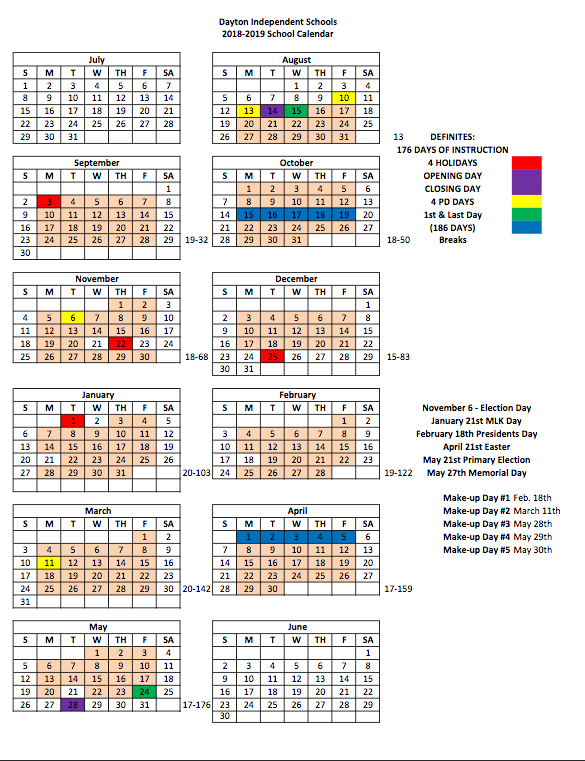 The Mission of Dayton Middle/High School is to INSPIRE, ENGAGE, and GROW each of our Students.HallwayBathroomClassroomKeep movingFlushCRight sideWashABe kindLeaveRKeep it cleanECafeteriaOutsideFire DrillBe kindBe courteousBe calmBe healthyClean upBe quietStay seatedFollow directionsLine upClean upBusGym/AssemblyLibraryStay seatedBe considerateAsk before printingStay inBe safeKeep it cleanBe kindClean upLog off of computersWork Quietly